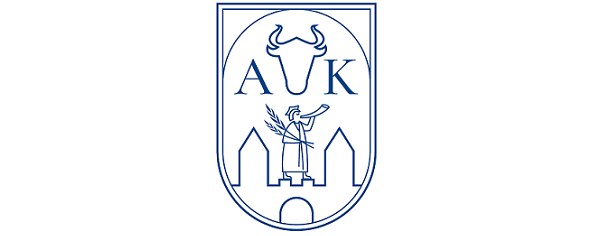                              Wydział Nauk o Zdrowiu                                      62-800 Kalisz, ul. Kaszubska 13, tel. 62/76-79-574                        Usus Est Optimus Magister Semestr II                       ______________________                                                                                                                          	 Imię i nazwisko studenta                      Wychowanie fizyczne w zdrowiu publicznym                            STUDIA DRUGIEGO STOPNIA 	Karta informacyjnaimię i nazwisko studenta	__________________________________________numer albumu	__________________________________________semestr studiów	__________________________________________nazwa szkoły ponadpodstawowej	__________________________________________adres szkoły, miejscowość, ulica, nr	__________________________________________nr telefonu do szkoły	__________________________________________imię i nazwisko Dyrektora Szkoły	_________________________________________________________________________________________________________________________tytuł lub stopień naukowy, imię i nazwisko, stopień awansu zawodowego Nauczyciela Szkoły - opiekuna praktyki	___________________prof. AK dr Piotr Szewczyk _________________      stopień naukowy, imię i nazwisko nauczyciela akademickiego odpowiedzialnego za realizację praktyki ______________________________                __________________________       data złożenia Dziennika Praktyki                                                 podpis studentaPRAKTYKI ZAWODOWECelem praktyk zawodowych jest zdobywanie doświadczenia związanego z pracą dydaktyczno-wychowawczą nauczyciela i konfrontowanie nabytej wiedzy z zakresu dydaktyki szczegółowej (metodyki nauczania) z rzeczywistością pedagogiczną w tym dotyczących poniższych treści kształcenia:III edukacyjny (szkoła ponadpodstawowa)Przedmiot (rodzaj zajęć). Miejsce wychowania fizycznego na III etapie edukacyjnym. Podstawa programowa kształcenia z wychowania fizycznego na III etapie edukacyjnym. Cele kształcenia i treści nauczania wychowania fizycznego na III etapie edukacyjnym. Przedmiot (rodzaj zajęć) w kontekście wcześniejszego i dalszego kształcenia. Struktura wiedzy przedmiotowej. Integracja wewnątrz- i międzyprzedmiotowa. Program nauczania – tworzenie i modyfikacja, analiza, ocena, dobór i zatwierdzanie. Projektowanie procesu kształcenia. Rozkład materiału.Podmiotowość i pełnomocność ucznia. Specyfika i prawidłowości wychowania fizycznego na III etapie edukacyjnym. Charakterystyka głównych operacji umysłowych w uczeniu się przedmiotu. Style poznawcze i strategie uczenia się a style nauczania. Zmiany w organizmie oraz funkcjonowaniu poznawczym i społecznym w okresie dorastania oraz ich wpływ na przebieg procesu uczenia się. Nakład pracy i uzdolnienia ucznia w zajęciach wychowania fizycznego. Kompetencje kluczowe i ich kształtowanie w ramach nauczania przedmiotu.Rola nauczyciela na III etapie edukacyjnym, autorytet nauczyciela. Dostosowywanie sposobu komunikowania się do poziomu rozwoju uczniów. Interakcje ucznia i nauczyciela w toku lekcji. Stymulowanie aktywności poznawczej uczniów, kreowanie sytuacji dydaktycznych, kierowanie pracą uczniów.Współpraca nauczyciela z rodzicami uczniów, pracownikami szkoły i środowiskiem.Lekcja. Formalna struktura lekcji jako jednostki metodycznej. Sytuacje wpływające na przebieg lekcji. Typy i modele lekcji w zakresie wychowania fizycznego. Nauczycielskie i uczniowskie rytuały lekcji. Planowanie lekcji. Formułowanie celów lekcji i dobór treści nauczania.Metody i zasady nauczania. Konwencjonalne i niekonwencjonalne metody nauczania, w tym metody aktywizujące. Metoda projektów. Praca badawcza ucznia. Dobór metod dydaktycznych.Formy pracy. Organizacja pracy w klasie, praca w grupach. Indywidualizacja nauczania. Formy pracy specyficzne dla wychowania fizycznego: wycieczki, zajęcia terenowe i inne. Praca domowa.Projektowanie środowiska materialnego lekcji. Organizowanie przestrzeni klasy szkolnej. Środki dydaktyczne: podręczniki, aplikacje edukacyjne i pomoce dydaktyczne – dobór i wykorzystanie. Edukacyjne zastosowania mediów i technologii informacyjnej.Kontrola i ocena efektów pracy uczniów. Konstruowanie testów i sprawdzianów. Ocenianie i jego rodzaje. Ocenianie bieżące, semestralne i roczne. Ocenianie wewnętrzne i zewnętrzne. Funkcje oceny. Odkrywanie i rozwijanie predyspozycji i uzdolnień uczniów. Wspomaganie rozwoju poznawczego. Kształtowanie pojęć, postaw, umiejętności praktycznych oraz umiejętności rozwiązywania problemów i wykorzystywania wiedzy. Strukturyzacja wiedzy. Powtarzanie i utrwalanie wiedzy i umiejętności.Dostosowywanie działań pedagogicznych do potrzeb i możliwości ucznia, w szczególności do możliwości psychofizycznych oraz tempa uczenia się ucznia ze specjalnymi potrzebami edukacyjnymi.Trudności w uczeniu się, w tym specyficzne trudności w uczeniu się – profilaktyka, diagnoza, pomoc psychologiczno- pedagogiczna.Sytuacje wychowawcze w toku nauczania przedmiotowego. Rozwijanie umiejętności osobistych i społecznych uczniów. Kształtowanie umiejętności współpracy uczniów. Budowanie systemu wartości i rozwijanie postaw etycznych uczniów. Kształtowanie kompetencji komunikacyjnych i nawyków kulturalnych. Edukacja zdrowotna – profilaktyka uzależnień.Animowanie działań edukacyjnych i pracy nad rozwojem ucznia. Kształtowanie u ucznia pozytywnego stosunku do nauki oraz rozwijanie ciekawości, aktywności i samodzielności poznawczej. Kształtowanie motywacji do uczestnictwa w zajęciach z wychowania fizycznego. Kształtowanie nawyków systematycznego uczenia się z różnych źródeł wiedzy, w tym z Internetu. Stymulowanie samodzielnej pracy ucznia w kontekście uczenia się przez całe życie. Przygotowanie ucznia do samokształcenia – kształtowanie postawy prosomatycznej.Efektywność nauczania. Warsztat pracy nauczyciela. Wykorzystanie czasu lekcji przez ucznia i nauczyciela. Sprawdzanie i ocenianie jakości kształcenia. Ewaluacja. Analiza oraz ocena własnej pracy dydaktyczno-wychowawczej.Praktyki zawodowe (dydaktyczne) w toku studiów drugiego stopnia realizowane są wg następującego harmonogramu:semestr drugi – praktyka dydaktyczna hospitacyjna i asystencka w szkole ponadpodstawowej w wymiarze 120 godzin (3 pkt. ECTS) – 4 tygodnie semestr trzeci – praktyka dydaktyczna w szkole ponadpodstawowej w wymiarze 60 godzin – (3 pkt. ECTS) – 2 tygodnie W ramach całego bloku praktyk zawodowych (dydaktycznych) student realizuje następujące efekty uczenia się:W zakresie wiedzy student zna i rozumie:D.2/E.2.W1. zadania dydaktyczne realizowane przez szkołę lub placówkę systemu oświaty na trzecim etapie edukacyjnym;D.2/E.2.W2. sposób funkcjonowania oraz organizację pracy dydaktycznej szkoły lub placówki systemu oświaty na trzecim etapie edukacyjnym;D.2/E.2.W3. rodzaje dokumentacji działalności dydaktycznej prowadzonej w szkole lub placówce systemu oświaty na trzecim etapie edukacyjnym.W zakresie umiejętności student potrafi:D.2/E.2.U1. wyciągnąć wnioski z obserwacji pracy dydaktycznej nauczyciela, jego interakcji z uczniami oraz sposobu planowania i przeprowadzania zajęć dydaktycznych na trzecim etapie edukacyjnym; aktywnie obserwować stosowane przez nauczyciela metody i formy pracy oraz wykorzystywane pomoce dydaktyczne, a także sposoby oceniania uczniów oraz zadawania i sprawdzania pracy domowej na trzecim etapie edukacyjnym;D.2/E.2.U2. zaplanować i przeprowadzić pod nadzorem opiekuna praktyk zawodowych serię lekcji lub zajęć na trzecim etapie edukacyjnym;D.2/E.2.U3. analizować, przy pomocy opiekuna praktyk zawodowych oraz nauczycieli akademickich prowadzących zajęcia w zakresie przygotowania psychologiczno-pedagogicznego, sytuacje i zdarzenia pedagogiczne zaobserwowane lub doświadczone w czasie praktyk na trzecim etapie edukacyjnym.W zakresie kompetencji społecznych student jest gotów do:D.2/E.2.K1. skutecznego współdziałania z opiekunem praktyk zawodowych i nauczycielami w celu poszerzania swojej wiedzy dydaktycznej oraz rozwijania umiejętności wychowawczych.Student w ramach realizacji poszczególnych zadań dołącza do dziennika praktyki stosowne załączniki (wg własnej kreatywności) potwierdzające wykonanie określonych zadań.SPRAWOZDANIE PRAKTYKANTA Z PRAKTYKI ZAWODOWEJW SZKOLE PONADPODSTAWOWEJ semestr IIWIEDZA, UMIEJĘTNOŚCI I KOMPETENCJE SPOŁECZNE UZYSKANE W TRAKCIE PRAKTYKI(szczegółowa samoocena studenta osiągniętych kompetencji w odniesieniu do zakładanych efektów kształcenia oraz zrealizowanych zadań praktyki)……………………………………………….							                               (data i czytelny podpis praktykantaOpinia i propozycja oceny nauczyciela opiekuna praktyki w szkole ponadpodstawowej sformułowana w stosunku do studentki odbywającej praktykę / studenta odbywającego praktykę.     								………………………………………………							                data, podpis nauczyciela – opiekuna praktyki								    ………………………………………………								        data, pieczęć i podpis dyrektoraKARTA OCENY PRAKTYKI ZAWODOWEJ W szkole ponadpodstawowej w semestrze iiNazwisko i imię studenta: ………………………………………………………......................... Prof. AK dr Piotr Szewczyk             Uczelniany opiekun praktykiZADANIA do realizacji w ramach praktyki w semestrze drugim:ZADANIA do realizacji w ramach praktyki w semestrze drugim:Zadanie operacyjne:Podpis nauczyciela potwierdzający realizację zadaniaCzęść hospitacyjna.Student zapoznaje się ze specyfiką szkoły lub placówki, w której praktyka jest odbywana, w szczególności poznanie realizowanych przez nią zadań dydaktycznych, sposobu funkcjonowania, organizacji pracy, pracowników, uczestników procesu pedagogicznego oraz prowadzonej w niej dokumentacji; Student poznaje dokumentację i warsztat pracy nauczyciela oraz obserwuje typowe modele i typy zajęć/lekcji. Student poznaje sposoby sprawdzania i oceniania postępów uczniów w realizacji treści postawy programowej.Część hospitacyjna.Student zapoznaje się ze specyfiką szkoły lub placówki, w której praktyka jest odbywana, w szczególności poznanie realizowanych przez nią zadań dydaktycznych, sposobu funkcjonowania, organizacji pracy, pracowników, uczestników procesu pedagogicznego oraz prowadzonej w niej dokumentacji; Student poznaje dokumentację i warsztat pracy nauczyciela oraz obserwuje typowe modele i typy zajęć/lekcji. Student poznaje sposoby sprawdzania i oceniania postępów uczniów w realizacji treści postawy programowej.Zalecane prace do wykonania:Zapoznanie się z dokumentacją oświatową np.: Ustawa Prawo Oświatowe, Ustawa Karta Nauczyciela, rozporządzenia w sprawie np.: bezpieczeństwa i higieny, organizowania krajoznawstwa i turystyki, uzyskiwania stopni awansu zawodowego nauczycieli – awans nauczyciela mianowanego na stopień nauczyciela dyplomowanego.Zapoznanie się z dokumentacją szkolną – m. in.: misja szkoły, statut szkoły, program profilaktyczny, regulamin pracy.Uczestnictwo w zebraniach z rodzicami, w posiedzeniu Rady Pedagogicznej (w ramach możliwości).Zapoznanie się z Podstawą Programową III etapu edukacyjnego, programem nauczania, PZO, planem pracy, planem sportowych imprez szkolnych itp.Zapoznanie się z różnymi metodami i formami pracy wykorzystywanymi przez nauczyciela na lekcji. Obserwowanie czynności podejmowanych przez opiekuna praktyk w toku prowadzonych przez niego lekcji oraz aktywności uczniów. Hospitowanie lekcji wychowania fizycznego w klasach szkoły ponadpodstawowej w wymiarze co najmniej 12 godzin w niżej wymienionych obszarach: organizacja lekcji (3), realizacja tematu i zadań lekcji (3), postawa uczniów w czasie lekcji (3), postawa prowadzącego (3). Analizowanie sposobów aktywizowania i dyscyplinowania uczniów oraz różnicowania poziomu aktywności poszczególnych uczniów.Analizowanie sposobu oceniania uczniów na lekcji wychowania fizycznego.Podpatrywanie sposobu zadawania i kontrolowania pracy domowej z wychowania fizycznego.Podpatrywanie działań podejmowanych przez opiekuna praktyk na rzecz zapewnienia bezpieczeństwa i zachowania dyscypliny.Część asystencka.Student obserwuje procesy rozwojowe dzieci, poznaje ich możliwości, cechy psychofizyczne oraz sposoby stymulowania ich aktywności poznawczej i społecznej. Student opracowuje poszczególne fragmenty ogniw lekcji oraz planuje racjonalne wykorzystanie czasu lekcji i animowanie aktywności grupy. Student poznaje możliwości percepcyjno-motoryczne, zainteresowania, zdolności uczniów. Dyskutuje i analizuje własne i cudze działania dydaktyczne i pedagogiczne z innymi studentami oraz z nauczycielem-opiekunem praktyki.Część asystencka.Student obserwuje procesy rozwojowe dzieci, poznaje ich możliwości, cechy psychofizyczne oraz sposoby stymulowania ich aktywności poznawczej i społecznej. Student opracowuje poszczególne fragmenty ogniw lekcji oraz planuje racjonalne wykorzystanie czasu lekcji i animowanie aktywności grupy. Student poznaje możliwości percepcyjno-motoryczne, zainteresowania, zdolności uczniów. Dyskutuje i analizuje własne i cudze działania dydaktyczne i pedagogiczne z innymi studentami oraz z nauczycielem-opiekunem praktyki.Współuczestniczenie w planowaniu różnych typów lekcji (nauczające, doskonalące, kontrolne) z wybranych działów podstawy programowej dla III etapu edukacyjnego. Branie udziału w przygotowywaniu pomocy dydaktycznych.Przeprowadzenie asysty poszczególnych części lekcji wg harmonogramu: po 5 asyst części wstępnej, głównej i końcowej lekcji w klasach szkoły ponadpodstawowej. Dbanie o bezpieczeństwo swoich podopiecznych uwzględniając wszelkie swoje działania.Przygotowanie zadań lekcyjnych i domowych dla uczniów wspomagających ich samodzielność w zdobywaniu wiedzy, sprawności i umiejętności. Wspieranie samodzielności uczniówWykorzystywanie środków multimedialnych i technologii informacyjnej w pracy dydaktycznej.Branie udziału w kontrolowaniu i ocenianiu uczniów. Przedstawienie napotkanych trudności związanych z procesem oceniania uczniów w szkole ponadpodstawowej.Podejmowaniu działań na rzecz uczniów ze specjalnymi potrzebami edukacyjnymi, w tym uczniów szczególnie uzdolnionych.Konsultowanie z opiekunem praktyk obserwowanych i prowadzonych lekcji: realizacji zamierzonych celów oraz zaobserwowanych albo doświadczanych sytuacji i zdarzeń pedagogicznych.Załącznik nr 1Załącznik nr 1 ZADANIEOPIS i ANALIZA REALIZACJI ZADANIASkładowe ocenyOcena Ocena przedstawionych załączników potwierdzających realizację zadań praktyk i w semestrze IV (S1)*każde zadanie musi zostać ocenione pozytywnieSprawozdanie studenta z praktyki (S2)Ocena nauczyciela - szkolnego opiekuna praktyki (S3)Ocena końcowa z praktyki (S1*0,3+S2*0,2+S3*0,5)Efekt uczenia sięPodpis uczelnianego opiekuna praktyki potwierdzający osiągnięcie efektu uczenia sięuwagiw zakresie wiedzy praktykant zna i rozumie:w zakresie wiedzy praktykant zna i rozumie:w zakresie wiedzy praktykant zna i rozumie:zadania dydaktyczne realizowane przez szkołę lub placówkę systemu oświatysposób funkcjonowania oraz organizację pracy dydaktycznej szkoły lub placówki systemu oświaty;rodzaje dokumentacji działalności dydaktycznej prowadzonej w szkole lub placówce systemu oświaty.w zakresie umiejętności absolwent potrafi:w zakresie umiejętności absolwent potrafi:w zakresie umiejętności absolwent potrafi:wyciągnąć wnioski z obserwacji pracy dydaktycznej nauczyciela, jego interakcji z uczniami oraz sposobu planowania i przeprowadzania zajęć dydaktycznych; aktywnie obserwować stosowane przez nauczyciela metody i formy pracy oraz wykorzystywane pomoce dydaktyczne, a także sposoby oceniania uczniów oraz zadawania i sprawdzania pracy domowej;zaplanować i przeprowadzić pod nadzorem opiekuna praktyk zawodowych serię lekcji lub zajęć;analizować, przy pomocy opiekuna praktyk zawodowych sytuacje i zdarzenia pedagogiczne zaobserwowane lub doświadczone w czasie praktyk.w zakresie kompetencji społecznych absolwent jest gotów do:w zakresie kompetencji społecznych absolwent jest gotów do:w zakresie kompetencji społecznych absolwent jest gotów do:skutecznego współdziałania z opiekunem praktyk zawodowych i innymi nauczycielami w celu poszerzania swojej wiedzy dydaktycznej oraz rozwijania umiejętności wychowawczych